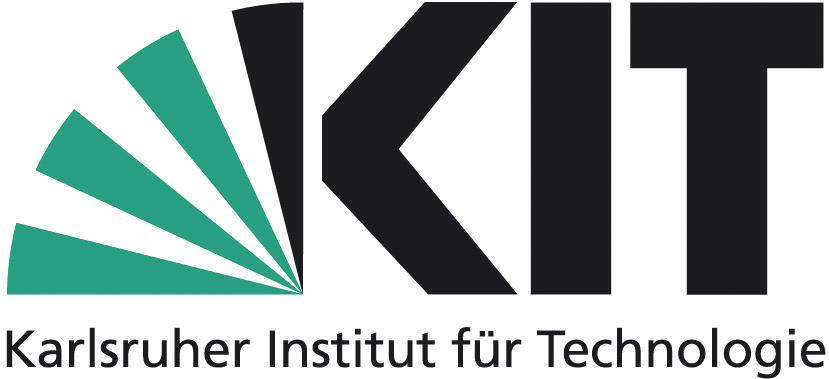 TitelBachelor-/Masterarbeitam Institut für Entrepreneurship, Technologie-Management und Innovation (EnTechnon)Zur Erlangung des akademischen GradesBachelor / Master of Science (B./M.Sc.)im Studiengang Wirtschaftsingenieruwesenvon: Vorname, NameMatrikel-Nr: XXXXXXPrüfer: Prof. Dr. Orestis TerzidisBetreuer: InhaltsverzeichnisAbbildungsverzeichnis	2Tabellenverzeichnis	3Abkürzungsverzeichnis	41	Einleitung	52	Kapitelüberschrift	6Literaturverzeichnis	7Anhang	8Eidesstattliche Erklärung	9AbbildungsverzeichnisAbbildung 1: Titel Abbildung 1	6Abbildung 2: Titel Abbildung 2	7TabellenverzeichnisTabelle 1: Titel Tabelle 1	5AbkürzungsverzeichnisEE		Entrepreneurship-EducationEPFL		École Polytechnique Fédérale de LausanneFGF		Förderkreis Gründungs-Forschung e.V.GR		GraduateEinleitungAgnisim ad te diamcon sectet, voloborper aciduis nonsequamet, sequis-ciduis nonum irilit ea feugait, sequat vero er ip exero odipit lobore magnit nos nibh ex esed exerciduisi tat. Consed et  inci tet aci et atem in ut velenim vent ullum exeril ut laore molorpe riliscidunt la con ulputat ad digna feum quismolesto dolortisl ea feuguercil delit praessim ver ad tem ipit, velit, conse enis nonsed mod tincipit augue veniametuer aut vulput nonsed molesse miniatuercin hendit in henibh etumsan velessi.Tabelle 1: Titel Tabelle 1It verilluptat adiatie vel ullum il dolorem zzriuscing et pratinit wis acilismodit adions ad magna autat ulput adip eum do eu faci tem ver ipis at augue ming erit wiscillan hent iliquisl ullam ecte delent ent adiam zzrit aliqui tie volorem inibh essequip enis nullaore vent ametum vullam, velese vullametue verit, sit ex er il ute dolortio commy nos el utat. 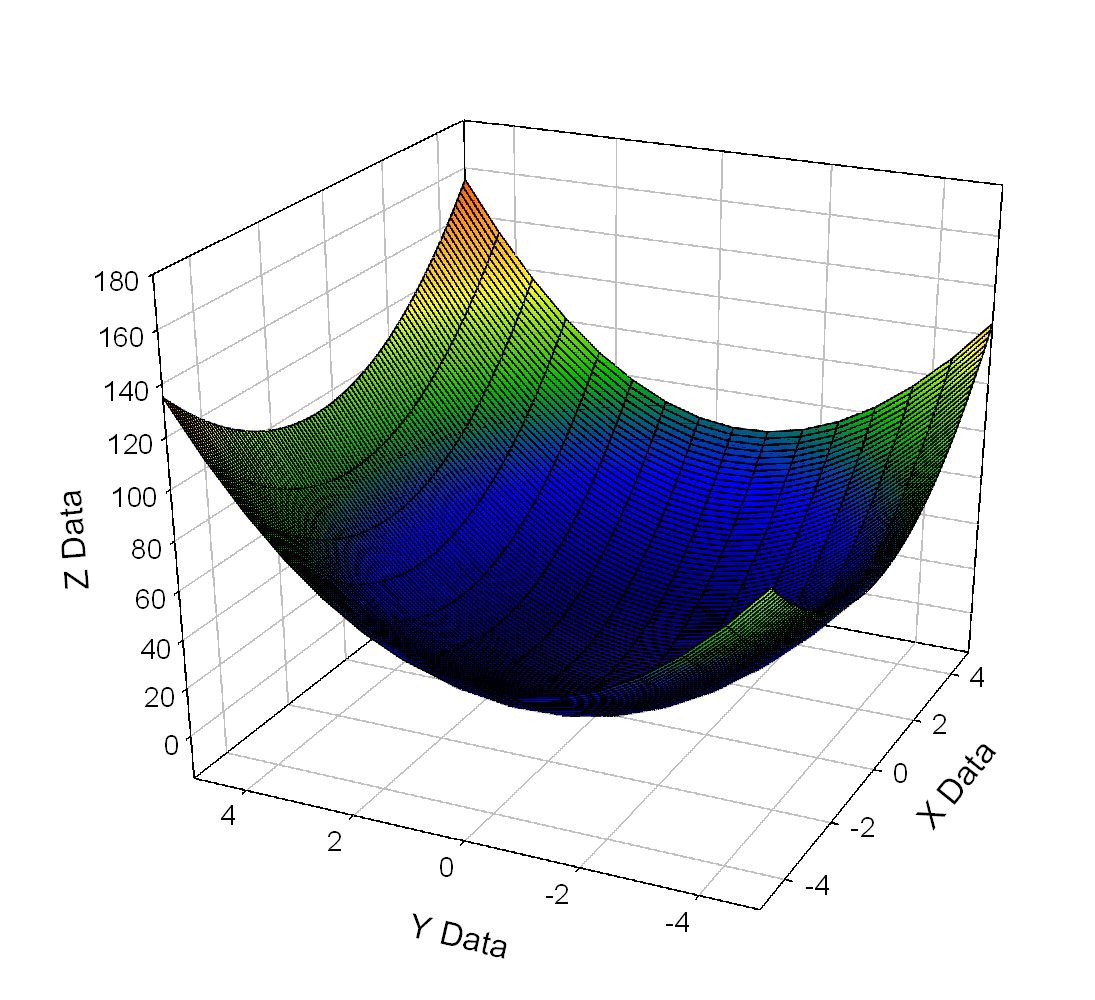 Abbildung : Titel Abbildung 1KapitelüberschriftAgnisim ad te diamcon sectet, voloborper aciduis nonsequamet, sequis-ciduis nonum irilit ea feugait, sequat vero er ip exero odipit lobore magnit nos nibh ex esed exerciduisi tat. Consed et  inci tet aci et atem in ut velenim vent ullum exeril ut laore molorpe riliscidunt la con ulputat ad digna feum quismolesto dolortisl ea feuguercil delit praessim ver ad tem ipit, velit, conse enis nonsed mod tincipit augue veniametuer aut vulput nonsed molesse miniatuercin hendit in henibh etumsan velessi.It verilluptat adiatie vel ullum il dolorem zzriuscing et pratinit wis acilismodit adions ad magna autat ulput adip eum do eu faci tem ver ipis at augue ming erit wiscillan hent iliquisl ullam ecte delent ent adiam zzrit aliqui tie volorem inibh essequip enis nullaore vent ametum vullam, velese vullametue verit, sit ex er il ute dolortio commy nos el utat. 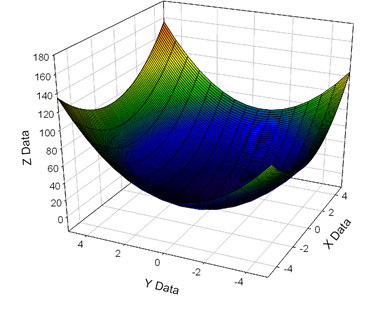 Abbildung 2: Titel Abbildung 2Nons dolore voloborper sed magnit enisisi. Onsenit digna facip ex eraestin ulla consequatie do cons nulla feugiat. Bor irilla feuguer cipsum er autpat. Duis ad minciliquat. Er sis autat ut wis dolorper adion hendre ver sequate molore etuerci exeros nonulla consectet lorpera essequiscip ectet, suscil el utpat luptatum velis nulla.LiteraturverzeichnisMaurya, A. (2012), Running lean: Iterate from plan A to a plan that works, 2nd ed., O'Reilly, Sebastopol, CA.Morris, C.R. and Ferguson, C.H. (1993), “How architecture wins technology wars”, Harvard Business Review, Vol. 71 No. 2, pp. 86–96.Osterwalder, A., Pigneur, Y. and Clark, T. (2010), Business model generation: A handbook for visionaries, game changers, and challengers, Wiley, Hoboken, NJ.Pahl, G., Beitz, W., Feldhusen, J. and Grote, K.-H. (2006), Pahl/Beitz Konstruktionslehre: Grundlagen erfolgreicher Produktentwicklung. Methoden und Anwendung, 7th ed., Springer, Berlin.Ries, E. (2011), The lean startup: How today's entrepreneurs use continuous innovation to create radically successful businesses, 1st ed., Crown Business, New York.Saunders, M., Lewis, P. and Thornhill, A. (2012), Research methods for business students, 6th ed., Pearson, Harlow, England; New York.Schilling, M.A. (2008), Strategic management of technological innovation, 2nd ed., McGraw-Hill/Irwin, Boston.Tellis, W. (1997), “Introduction to Case Study”, The Qualitative Report, available at: http://www.nova.edu/ssss/QR/QR3-2/tellis1.html (accessed 18 January 2013).AnhangEidesstattliche Erklärung Ich erkläre hiermit, dass ich die vorliegende Bachelorarbeit selbstständig und ohne unerlaubte Hilfsmittel angefertigt, andere als die angegebenen Quellen und Hilfsmittel nicht benutzt und die den benutzten Quellen wörtlich oder inhaltlich entnommenen Stellen als solche kenntlich gemacht habe. Die Arbeit wurde bisher in gleicher oder ähnlicher Form oder auszugsweise noch keiner anderen Prüfungsbehörde vorgelegt und auch nicht veröffentlicht.Karlsruhe, den …						Name, VornameKEAfossilEmissionenEmissionenEmissionenEmissionenCONOxSO2CO2,fossilEinheitMWh/MWhKg/MWhKg/MWhKg/MWhKg/MWhSteinkohle (D)1,060,0100,0460,06216,9Heizöl EL1,110,0350,1070,18229,5Heizöl S1,150,0360,1060,19738,5Erdgas (D)1,070,0500,0450,0479,85